e-GOS Request for Information GuideThe e-GOS system allows agencies to conduct market research by issuing requests for information under CIO-SP3 and CIO-SP3 Small Business. To begin the market research process: In your web browser, go to https://cio.egos.nih.gov/#login and enter your username and password.Select RFI from the drop-down menu and click “Create.”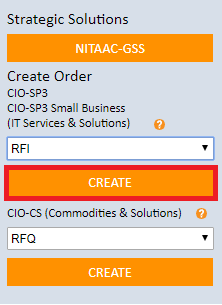 Enter a title and description for the RFI. Next, add points of contact by clicking “Click to Add.”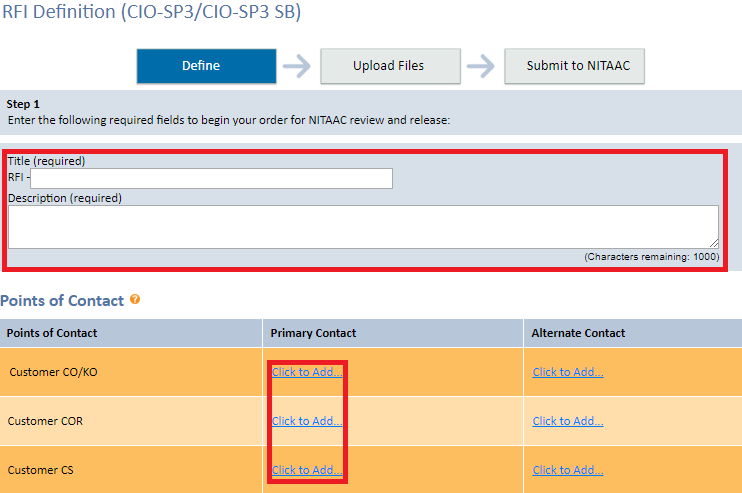 Choose a GWAC and set-aside category from the dropdowns and select all required task areas.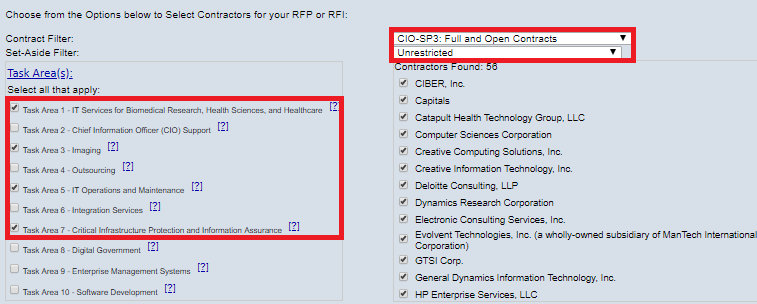 Choose when you want the RFI to be released and whether or not you will accept questions. Next, choose the date and time for questions and responses to be submitted.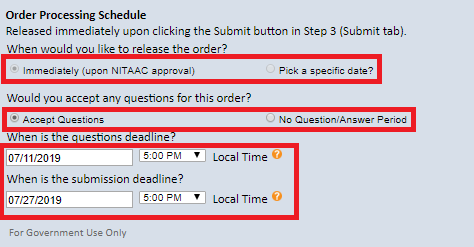 Click the “Upload Files” tab. Select the document type from the dropdown, enter a document title, choose the file from your computer, then click “Add Document.”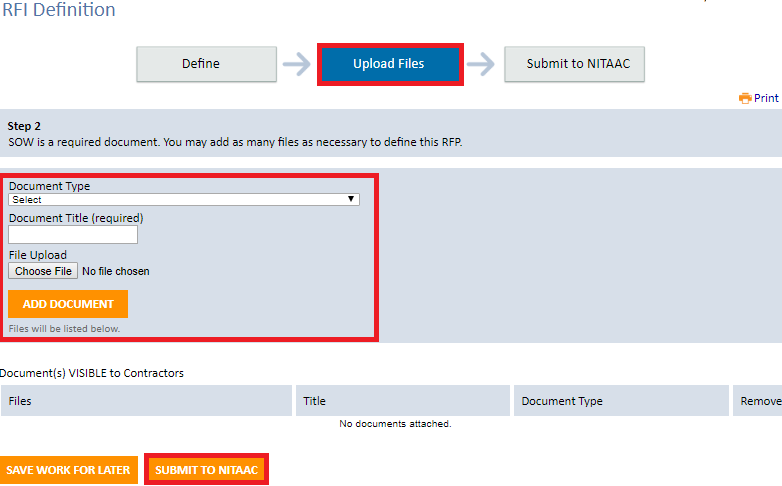 Click the “Submit to NITAAC” tab then click the “Submit to NITAAC” button at the bottom of the screen.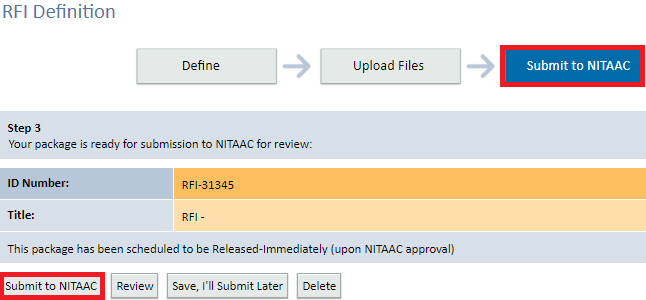 